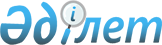 Қазақстан Республикасының Президенті Әкімшілігінің құрылымы мен штат саны, Қазақстан Республикасы Президентінің қызметін қамтамасыз ететін лауазымды адамдар туралы
					
			Күшін жойған
			
			
		
					Қазақстан Республикасы Президентінің 1996 жылғы 30 қарашадағы N 3242 Жарлығы. Күші жойылды - Қазақстан Республикасы Президентінің 2002.02.11. N 805 жарлығымен

      Ескерту. Күші жойылды - ҚР Президентінің 11.02.2002 N 805 Жарлығымен.      Қазақстан Республикасы Президентінің қызметін қамтамасыз ету жүйесінің тиімділігін арттыру, республикалық бюджет қаражатын үнемдеу мақсатында қаулы етемін: 

      1. Күші жойылды - ҚР Президентінің 16.10.1997 N 3691 Жарлығымен.

      2. Күші жойылды - ҚР Президентінің 16.10.1997 N 3691 Жарлығымен.

      3. Күші жойылды - ҚР Президентінің 16.10.1997 N 3691 Жарлығымен.



      4. "Қазақстан Республикасы Президентінің Әкімшілігі туралы" Қазақстан Республикасы Президентінің 1995 жылғы 20 қазандағы N 2565 U952565_ Жарлығына мынадай өзгерістер енгізілсін:

      1) 1-тармақта "және оның құрылымы (қоса беріліп отыр) бекітілсін" сөздері алынып тасталсын;

      2) 3-тармақтың күші жойылған деп танылсын.

      5. Осы Жарлық қол қойылған күнінен бастап күшіне енеді.      Қазақстан Республикасының

      Президенті
					© 2012. Қазақстан Республикасы Әділет министрлігінің «Қазақстан Республикасының Заңнама және құқықтық ақпарат институты» ШЖҚ РМК
				